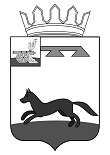 АДМИНИСТРАЦИЯ  МУНИЦИПАЛЬНОГО ОБРАЗОВАНИЯ«ХИСЛАВИЧСКИЙ РАЙОН» СМОЛЕНСКОЙ  ОБЛАСТИП О С Т А Н О В Л Е Н И Еот 14 июня 2022 г. № 202Об утверждении проекта межеванияВ соответствии с Федеральным законом от 06.10.2003 №131 – ФЗ «Об общих принципах организации местного самоуправления в Российской Федерации», статьей 46 Градостроительного кодекса Российской Федерации, рассмотрев представленный проект межевания территории,Администрация муниципального образования «Хиславичский район» Смоленской области п о с т а н о в л я е т:1. Утвердить проект межевания территории многоквартирного жилого дома по адресу: Российская Федерация, Смоленская область, Хиславичский район, Корзовское сельское поселение, д. Большие Лызки, ул. Озерная, д. 26».2.:ЗУ1, расположенный по адресу: Российская Федерация Смоленская область, Хиславичский район, Корзовское сельское д. Большие Лызки, ул. Озерная, уч. 26 категория земель – земли населенных пунктов, разрешенное использование – малоэтажная многоквартирная жилая застройка, площадь по проекту - 1511 кв. м. 3. Разместить на официальном сайте Администрации муниципального образования «Хиславичский район» Смоленской области в сети Интернет.И.п. Главы муниципального образования «Хиславичский  район» Смоленской области                                                                                                                       В.И. ЗлатаревВизирование правового актаВизы: О.В. Куцабина                                   ________________            «10»  июня 2022 г.Визы:Т. В. Ущеко                                        ________________            «10»  июня 2022 г.Отп. 1 экз. – в делоИсп. А. В. Буренкова«10»  июня 2022 г.Тел. 2-11-00